	КАРАР                                                             ПОСТАНОВЛЕНИЕ08 апрель 2013й.                          № 21                                   08 апреля 2013г.Об утверждении Положения о представлении лицом, поступающим на должность руководителя  муниципального учреждения муниципального района Белебеевский район Республики Башкортостан, а также руководителем муниципального учреждения  сельского поселения Шаровский сельсовет муниципального района Белебеевский район Республики Башкортостан сведений о  своих доходах, об имуществе и обязательствах имущественного характера и о доходах, об имуществе и обязательствах имущественного характера супруги (супруга)                                                   и несовершеннолетних детейРуководствуясь ст. 275 Трудового кодекса Российской Федерации, ст.8 Федерального закона «О противодействии коррупции», ПОСТАНОВЛЯЮ:Утвердить прилагаемое Положение о представлении лицом, поступающим на должность руководителя  муниципального учреждения сельского поселения Шаровский сельсовет муниципального района Белебеевский район Республики Башкортостан, а также руководителем муниципального учреждения сельского поселения Шаровский сельсовет муниципального района Белебеевский  район Республики Башкортостан  сведений о  своих доходах, об имуществе и обязательствах имущественного характера и о доходах, об имуществе и обязательствах имущественного характера супруги (супруга) и несовершеннолетних детей.Установить, что руководители муниципальных учреждений сельского поселения Шаровский сельсовет муниципального района Белебеевский  район Республики Башкортостан  представляют сведения  о  своих доходах, об имуществе и обязательствах имущественного характера, а также о доходах, об имуществе и обязательствах имущественного характера супруги (супруга) и несовершеннолетних детей, начиная  с доходов за 2012 год.Обнародовать настоящее постановление в Администрации сельского поселения Шаровский сельсовет на информационном стенде по адресу: 452030, РБ, Белебеевский район, д. Шаровка, ул.Школьная, д. 3 до 11 апреля 2013г. и разместить настоящее постановление на официальном сайте  муниципального района Белебеевский  район Республики Башкортостан.4. Контроль за исполнением данного постановления оставляю за собой.Глава сельского поселения                                                                В.И. НекрытовПоложение о представлении лицом, поступающим на должность руководителя  муниципального учреждения  сельского поселения Шаровский сельсовет муниципального района Белебеевский район Республики Башкортостан, а также руководителем муниципального учреждения  сельского поселения Шаровский сельсовет  муниципального района Белебеевский район Республики Башкортостан сведений о  своих доходах,  об имуществе и обязательствах имущественного характера и о доходах, об имуществе и обязательствах имущественного характера супруги (супруга) и несовершеннолетних детейНастоящим Положением определяется порядок представления лицом, поступающим на должность руководителя  муниципального учреждения сельского поселения Шаровский сельсовет муниципального района Белебеевский район Республики Башкортостан  (далее- гражданин), и руководителем муниципального учреждения сельского поселения Шаровский сельсовет муниципального района Белебеевский район Республики Башкортостан  (далее - руководитель) сведений о своих доходах, об имуществе и  обязательствах имущественного характера и о доходах, об имуществе и обязательствах имущественного  характера супруги (супруга) и несовершеннолетних детей (далее - сведения о доходах, об имуществе и обязательствах имущественного характера).Сведения о доходах, об имуществе и обязательствах имущественного характера представляются по формам справок  (Приложения к настоящему Положению  №1, № 2, №3, №4):гражданином – при поступлении на должность руководителя  муниципального учреждения;руководителем – ежегодно, не позднее 30 апреля  года, следующего заотчетным. Гражданин при поступлении на должность руководителя представляет:сведения о своих доходах, полученных от всех источников (включаядоходы по прежнему месту работы или месту замещения выборной должности, пенсии, пособия, иные выплаты) за календарный год, предшествующий году подачи документов для поступления на должность, а также сведения об имуществе, принадлежащем ему на праве собственности, и о своих обязательствах имущественного характера по состоянию на первое число месяца, предшествующего месяцу подачи документов для поступления на должность руководителя (на отчетную дату);сведения о доходах супруги (супруга) и несовершеннолетних детей, полученных от всех источников (включая заработную плату, пенсии, пособия, иные выплаты) за календарный год, предшествующий году подачи гражданином документов для поступления на должность руководителя, а также сведения об имуществе, принадлежащем им на праве собственности, и об их обязательствах имущественного характера по состоянию на первое число месяца, предшествующего месяцу подачи гражданином документов для поступления на должность руководителя (на отчетную дату).Руководитель представляет ежегодно:сведения о своих доходах, полученных за отчетный период (с 1 января по 31 декабря) от всех источников (включая заработную плату, пенсии, пособия и иные выплаты), а также сведения об имуществе и обязательствах имущественного характера по состоянию на конец отчетного периода;сведения о доходах супруги (супруга) и несовершеннолетних детей,полученных за отчетный период (с 1 января по 31 декабря) от всех источников (включая заработную плату, пенсии, пособия, иные выплаты), а также сведения об имуществе и обязательствах имущественного характера по состоянию на конец отчетного периода.   Сведения о доходах, об имуществе и обязательствах имущественногохарактера вышеуказанными лицами представляются лично под роспись сотрудникам, в должностные обязанности которых входит их прием.В случае если гражданин или руководитель обнаружили, что в представленных ими сведениях о доходах, об имуществе и обязательствах имущественного характера не отражены или не полностью отражены какие-либо сведения либо имеются ошибки, они вправе представить уточненные сведения в порядке, установленном настоящим Положением.        Руководитель может представить уточненные сведения в течение трех месяцев после окончания срока, указанного в  подпункте «б» пункта 2 настоящего Положения. Гражданин может представить уточненные сведения до назначения на должность руководителя.В случае непредставления, в т.ч. по объективным причинам,  или представления заведомо недостоверных и неполных сведений о доходах, об имуществе и обязательствах имущественного характера руководителем муниципального учреждения Главой Администрации муниципального района Белебеевский район Республики Башкортостан (далее - Глава Администрации).Проверка достоверности и полноты сведений о доходах, об имуществе и обязательствах имущественного характера, представленных гражданином и  руководителем, осуществляется в порядке, определяемом Главой Администрации. Сведения о доходах, об имуществе и обязательствах имущественного характера, представляемые  гражданином и руководителем  в соответствии с настоящим Положением, являются сведениями конфиденциального характера, если федеральным законом они не отнесены к сведениям, составляющим государственную тайну.Сведения о доходах, об имуществе и обязательствах имущественного характера гражданина и руководителя размещаются на официальном сайте муниципального района Белебеевский район Республики Башкортостан  и предоставляются федеральным и республиканским средствам массовой информации для опубликования по их запросам  в соответствии с Порядком размещения сведений о доходах, об имуществе и обязательствах имущественного характера лиц, замещающих должности муниципальной службы в Администрации сельского поселения Шаровский сельсовет муниципального района Белебеевский район Республики Башкортостан, и членов их семей на официальном сайте муниципального района Белебеевский район Республики Башкортостан  и предоставления этих сведений  федеральным и республиканским средствам массовой информации для опубликования, утвержденным постановлением Администрации сельского поселения Шаровский сельсовет муниципального района Белебеевский район Республики Башкортостан.  Служащие, в должностные обязанности которых входит работа со сведениями о доходах, об имуществе и обязательствах имущественного характера, виновные в их разглашении или использовании в целях, не предусмотренных законодательством Российской Федерации, несут ответственность в соответствии с законодательством Российской Федерации.Сведения о доходах, об имуществе и обязательствах имущественного характера, представленные в соответствии с настоящим Положением  гражданином при поступлении на должность  руководителя, а также предоставляемые руководителем ежегодно, и информация о результатах проверки достоверности и полноты этих сведений приобщаются к личному делу руководителя.В случае если гражданин, представивший в соответствии с настоящим Положением справки о своих доходах, об имуществе и обязательствах имущественного характера не был назначен на  должность руководителя, эти справки возвращаются ему по его письменному заявлению вместе с другими документами.Непредставление гражданином при поступлении на должность руководителя сведений о  доходах, об имуществе и обязательствах имущественного характера либо представление заведомо недостоверных или неполных сведений является основанием для отказа в приеме указанного гражданина на  должность руководителя.Непредставление руководителем или представление заведомо недостоверных и неполных сведений о доходах, об имуществе и обязательствах имущественного характера является правонарушением, влекущим освобождение его от должности. Баш7ортостан Республика3ыБ2л2б2й районы муниципаль районыны8Шаровка ауыл советыауыл бил2м23е хакими2те452030, Шаровка ауылы, М2кт2п урамы,  3Тел.2-41-35 , факс: 2-41-35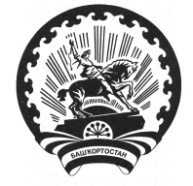 Республика БашкортостанАдминистрация сельского поселения Шаровский сельсовет муниципального района Белебеевский район 452030, д. Шаровка, ул. Школьная,  д. 3Тел. 2-41-35, факс: 2-41-35УТВЕРЖДЕНОпостановлением Администрации сельского поселения Шаровский сельсовет муниципального района Белебеевский район Республики Башкортостанот « 08 » апреля 2013 г. № 21